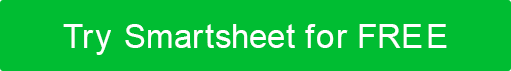 VORLAGE FÜR DEN PLAN FÜR KLEINE UNTERNEHMENGESCHÄFTSPLANFIRMENNAMETERMIN VORBEREITET00/00/0000KONTAKTName des AnsprechpartnersKontakt-E-Mail-AdresseTelefonnummer Straße und HausnummerStadt, Bundesland und Postleitzahlwebaddress.comINHALTSVERZEICHNIS1.ZUSAMMENFASSUNG3		2.FINANZIELLE	 HIGHLIGHTS4		3.FINANZIERUNGSBEDARF4	 	4.UNTERNEHMENSHINTERGRUND5	 4.1ÜBERSICHT5		4.2TEAM6		4.2.1MANAGEMENT-TEAM6		4.2.2RAT7			5.MARKTANALYSE8	 5.1PROBLEM 	& LÖSUNG8	5.1.1DAS	 	PROBLEM85.1.2UNSERE	 LÖSUNG8	5.2TARGET-MARKT9		5.2.1MARKTGRÖßE9		5.2.2SEGMENT	 19	5.2.3SEGMENT	 29	5.3WETTBEWERB10		5.3.1AKTUELLE 	ALTERNATIVEN, DIE ZIELKÄUFER 	VERWENDEN105.3.2UNSERE 	WETTBEWERBSVORTEILE10		6.AUSFÜHRUNG11	6.1PRODUKT	- ODER DIENSTLEISTUNGSANGEBOTE11	6.1.1PRODUKT	 ODER 	DIENSTLEISTUNG116.2VERKAUFS	- UND MARKETINGPLAN12	6.2.1MARKETINGPLAN12		6.2.2VERKAUFSPLAN13		6.3OPERATIONEN14		6.3.1STANDORTE 	UND EINRICHTUNGEN14	6.3.2TECHNOLOGIE 	FÜR DEN GESCHÄFTSBETRIEB14	6.3.3 FÜR 	DEN GESCHÄFTSBETRIEB ERFORDERLICHE AUSRÜSTUNG UND 	WERKZEUGE15	6.4MEILENSTEINE & METRIKEN16	 6.4.1MEILENSTEINE16		6.4.2KEY-LEISTUNGSKENNZAHLEN16			7.FINANZPLAN17		7.1PROGNOSEN17	 7.1.1SCHLÜSSELANNAHMEN17		7.1.2 	WIEDERHOLUNGSPROGNOSE18	7.1.3EXPENSE-PROGNOSE18		7.1.4PROGNOSE FÜR 	DEN NETTOGEWINN (ODER -VERLUST)	197.2FINANZIERUNG20		7.2.1FINANZIERUNGSQUELLEN20		7.2.2VERWENDUNG	 DER 	MITTEL20	7.3FINANZAUSWEISE21	 7.3.1PROFIT	 & 	VERLUST217.3.2BILANZ22		7.3.3ASH-FLOW-ERKLÄRUNG23			8.ANLAGE24	ZUSAMMENFASSUNGfinanzielle Highlights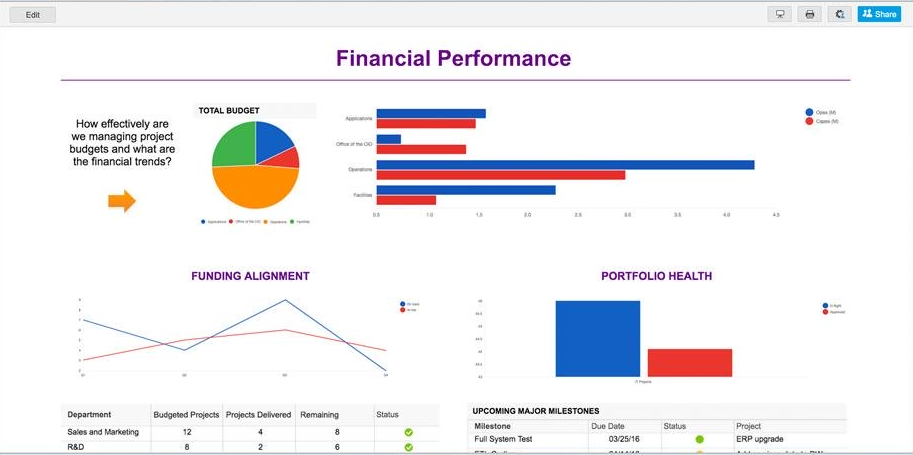 Hinweis: Fügen Sie hier ein Diagramm mit Ihren wichtigsten Finanzdaten ein. Tools wie Smartsheet können automatisch Diagramme und Updates mit Echtzeitänderungen erstellen.FinanzierungsbedarfFalls zutreffendUNTERNEHMENSHINTERGRUNDÜBERBLICKMANNSCHAFTGESCHÄFTSFÜHRUNGBEIRATBei BedarfMARKTANALYSEPROBLEM & LÖSUNGDAS PROBLEMUNSERE LÖSUNGZIELMARKTMARKTGRÖßESEGMENT 1SEGMENT 2WETTBEWERBAKTUELLE ALTERNATIVEN, DIE ZIELKÄUFER NUTZENUNSERE WETTBEWERBSVORTEILEAUSFÜHRUNGPRODUKT- ODER DIENSTLEISTUNGSANGEBOTEPRODUKT ODER DIENSTLEISTUNGVERTRIEBS- UND MARKETINGPLANMARKETINGPLANVERKAUFSPLANTRANSAKTIONENSTANDORTE & EINRICHTUNGENTECHNOLOGIE, DIE FÜR DEN GESCHÄFTSBETRIEB VERWENDET WIRDAUSRÜSTUNG UND WERKZEUGE, DIE FÜR DEN GESCHÄFTSBETRIEB BENÖTIGT WERDENMEILENSTEINE & METRIKENMEILENSTEINEWICHTIGE LEISTUNGSKENNZAHLENFINANZPLANPROGNOSENWESENTLICHE ANNAHMENUMSATZPROGNOSEFügen Sie ein Diagramm hinzu, das Ihren prognostizierten Umsatz anzeigt.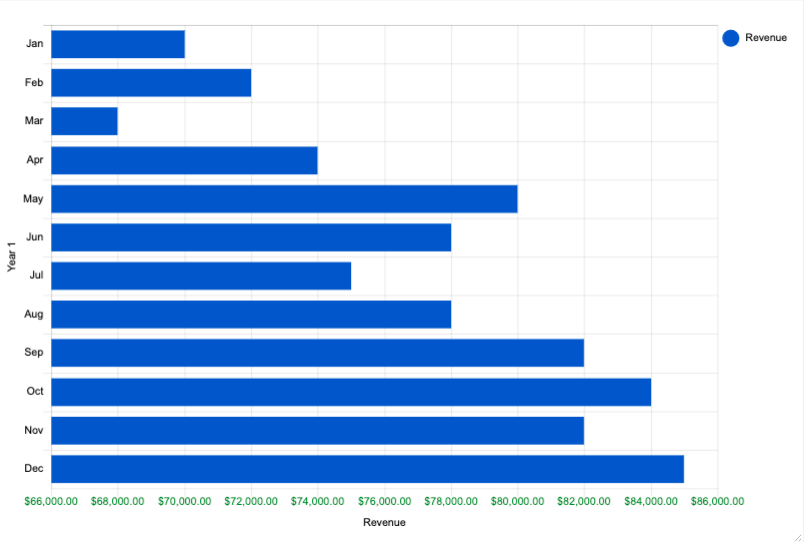 AUFWANDSPROGNOSEFügen Sie ein Diagramm hinzu, das Ihre prognostizierten Ausgaben anzeigt.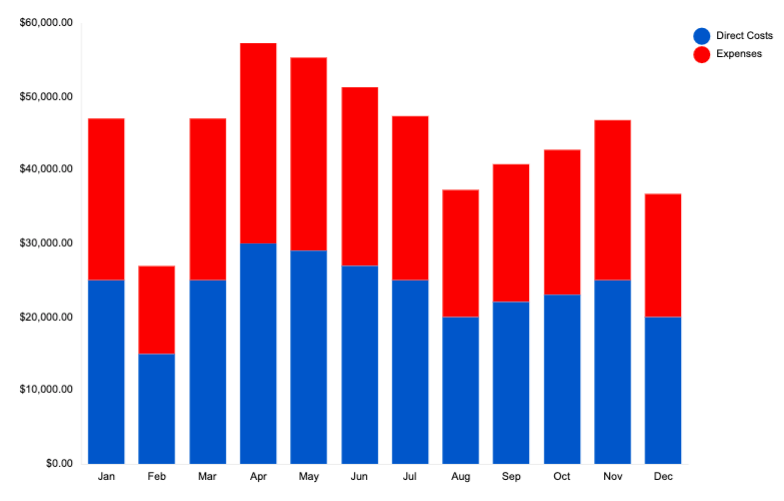 PROGNOSE DES NETTOGEWINNS (ODER -VERLUSTS)Fügen Sie ein Diagramm hinzu, das Ihren prognostizierten Nettogewinn oder -verlust anzeigt.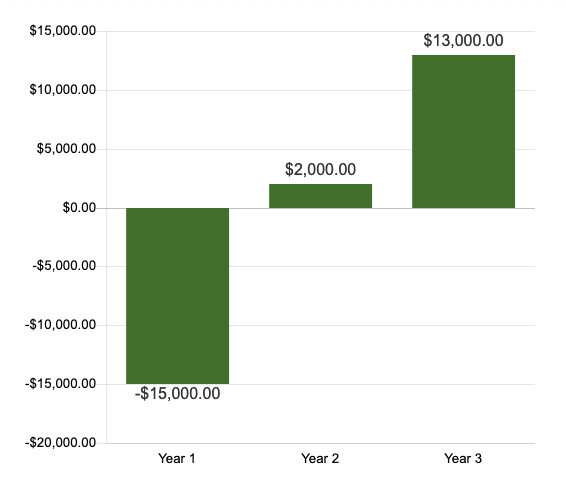 FINANZIERUNGFINANZIERUNGSQUELLENVERWENDUNG DER MITTELFINANZAUSWEISEGEWINN & VERLUST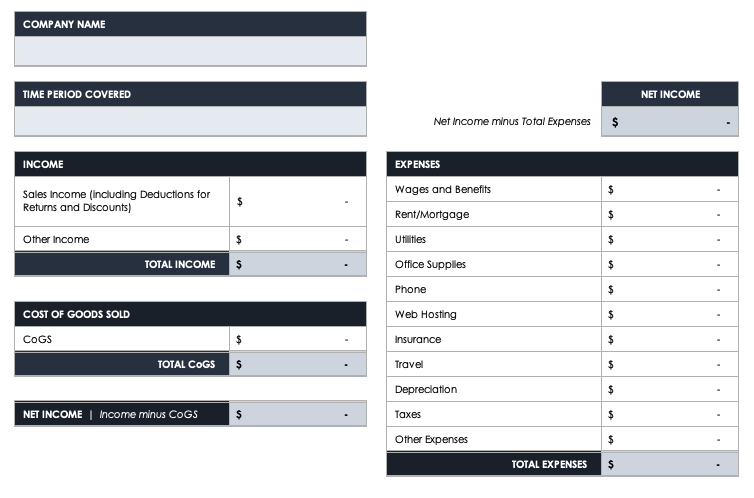 BILANZ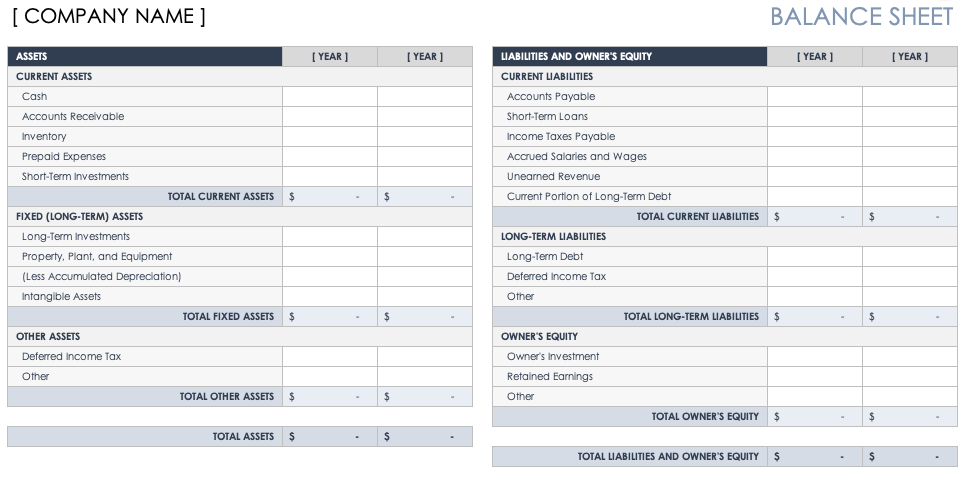 KAPITALFLUSSRECHNUNG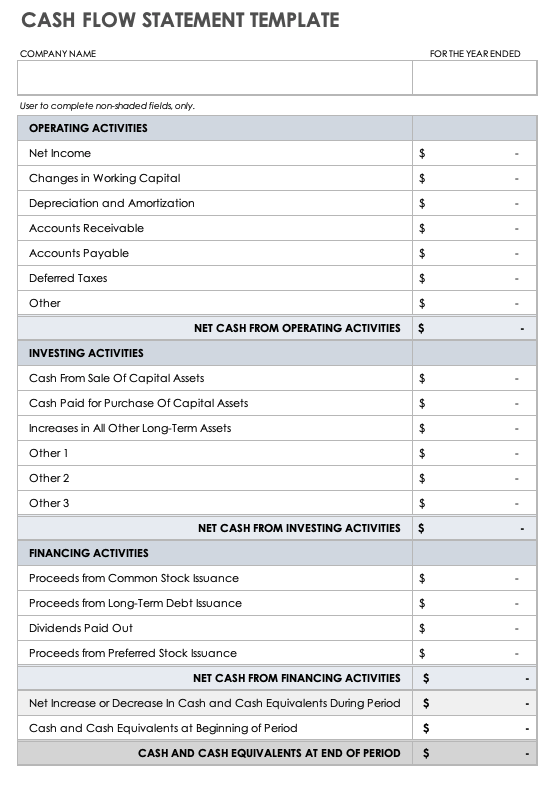 ANHANGSchreiben Sie diesen Abschnitt zuletzt und fassen Sie alle wichtigen Punkte in Ihrem Businessplan auf weniger als zwei Seiten zusammen. Dies ist Ihre Gelegenheit, die Aufmerksamkeit Ihres Lesers zu erregen und Buy-In zu gewinnen. Wenn Sie Geld für Ihr Unternehmen sammeln möchten, fügen Sie eine kurze Zusammenfassung der Elemente hinzu, für die Sie eine Finanzierung benötigen.Geben Sie eine Beschreibung der Gesamtnatur Ihres Unternehmens und der Branche, in der es tätig ist. Fügen Sie Details wie Branchentrends, Demografie sowie staatliche und wirtschaftliche Einflüsse hinzu.Beschreiben Sie den Namen, die Rolle und die relevante Erfahrung jedes wichtigen Teammitglieds.Fügen Sie ggf. so viele Segmente wie nötig hinzu.Beschreiben Sie das Produkt oder die Dienstleistung, die Sie anbieten, wie es dem Käufer zugute kommt und sein Alleinstellungsmerkmal.Beschreiben Sie hier Ihre Marketingziele und -strategie, einschließlich Kosten, Ziele und Aktionsplan.Beschreiben Sie, wie Sie Folgendes vorhaben: Leads pflegen; Interessenten in Kunden umzuwandeln; und erhöhen den Lifetime Value eines Kunden.MEILENSTEINBESCHREIBUNGFERTIGSTELLUNGSTERMINAKTIVITÄTBESCHREIBUNGSCHLÜSSELMETRIKGeben Sie einen Einblick, wie Sie auf die Werte in Ihren Finanzprognosen gekommen sind (z. B. vergangene Performance, Marktforschung). Beschreiben Sie das Wachstum, das Sie annehmen, und den Gewinn, den Sie als Ergebnis dieses Wachstums erwarten.Dieser Abschnitt enthält Daten, die die Informationen, die Sie in Ihrem Geschäftsplan freigegeben haben, sichern und unterstützen. Die Informationen, die Sie in diesem Abschnitt angeben, können detaillierte Marktforschung, eine Wettbewerbsanalyse, relevante Daten über Ihre Produkt- und Dienstleistungsangebote sowie alle anderen Informationen umfassen, die dazu beitragen, die Zustimmung von Investoren und Stakeholdern zu gewinnen.VERZICHTSERKLÄRUNGAlle Artikel, Vorlagen oder Informationen, die von Smartsheet auf der Website bereitgestellt werden, dienen nur als Referenz. Obwohl wir uns bemühen, die Informationen auf dem neuesten Stand und korrekt zu halten, geben wir keine Zusicherungen oder Gewährleistungen jeglicher Art, weder ausdrücklich noch stillschweigend, über die Vollständigkeit, Genauigkeit, Zuverlässigkeit, Eignung oder Verfügbarkeit in Bezug auf die Website oder die auf der Website enthaltenen Informationen, Artikel, Vorlagen oder zugehörigen Grafiken. Jegliches Vertrauen, das Sie auf solche Informationen setzen, erfolgt daher ausschließlich auf Ihr eigenes Risiko.